Закон КР «О наркотических средствах, психотропных веществах и прекурсорах» 66 От 22 мая 1998 г.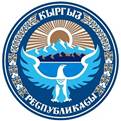 ЗАКОН КЫРГЫЗСКОЙ РЕСПУБЛИКИот 22 мая 1998 года № 66О наркотических средствах, психотропных веществах и прекурсорах(В редакции Законов КР
от 4 июля 2005 года № 90, 2 марта 2010 года № 40, 24 июля 2013 года № 156,
26 декабря 2014 года № 166 , 29 марта 2019 года N 40 )Настоящий Закон с учетом международных обязательств Кыргызской Республики регулирует общественные отношения в сфере оборота наркотических средств, психотропных веществ и прекурсоров, устанавливает ответственность и систему мер, направленных против их незаконного оборота и злоупотребления ими, определяет права и обязанности юридических лиц и граждан в связи с применением настоящего Закона.Глава I
Общие положенияСтатья 1. Основные термины, которые применяются в настоящем ЗаконеДля целей настоящего Закона употребляются следующие термины:законный оборот наркотических средств, психотропных веществ и прекурсоров - деятельность имеющих на это разрешение государственных органов, физических лиц, предприятий и учреждений всех форм собственности, связанная с разработкой, производством, изготовлением, переработкой, хранением, перевозкой, пересылкой, отпуском, реализацией, распределением, приобретением, использованием, ввозом на таможенную территорию Евразийского экономического союза, вывозом с таможенной территории Евразийского экономического союза наркотических средств, психотропных веществ и прекурсоров;незаконный оборот наркотических средств, психотропных веществ и прекурсоров - осуществляемые в нарушение законодательства Кыргызской Республики виды деятельности в сфере оборота наркотических средств, психотропных веществ и прекурсоров;международная квота на наркотические средства и психотропные вещества - лимит наркотических средств, психотропных веществ и прекурсоров, ежегодно утверждаемый Международным комитетом по контролю над наркотиками ООН для стран-участников Единой Конвенции о наркотических средствах 1961 года и Конвенции о психотропных веществах 1971 года на основании расчета потребности в них, представляемого правительствами этих стран;государственная квота (годовая потребность) - максимальное количество наркотических средств или психотропных веществ, устанавливаемое Правительством Кыргызской Республики в соответствии с международными договорами на основании расчета потребности Кыргызской Республики в наркотических средствах, психотропных веществах, в пределах которого осуществляется их законный оборот;наркотические средства - вещества синтетического или естественного происхождения, их препараты, а также растения, классифицированные в качестве таковых в соответствующих международных конвенциях, а равно иные вещества и растения, в силу их действия или злоупотребления ими включенные в национальные списки наркотических средств, психотропных веществ и прекурсоров, подлежащих контролю в Кыргызской Республике;психотропные вещества - вещества синтетического или естественного происхождения, а также их препараты, классифицированные в качестве таковых в соответствующих международных конвенциях, а равно иные вещества или любые природные материалы, в силу их действия или злоупотребления ими включенные в национальные списки наркотических средств, психотропных веществ и прекурсоров, подлежащих контролю в Кыргызской Республике;прекурсоры - вещества и их соли, классифицированные в международных конвенциях как химические материалы, используемые для изготовления наркотических средств и психотропных веществ, а также химические вещества и их соли, используемые с этой же целью и подлежащие контролю в Кыргызской Республике;культивирование - посев и выращивание опийного, мака и конопли, других наркосодержащих растений, предусмотренных международными конвенциями ООН;изготовление наркотических средств или психотропных веществ - действия, в результате которых на основе наркотических средств, психотропных веществ или их прекурсоров получены готовые к использованию и потреблению формы наркотических средств, психотропных веществ или содержащие их лекарственные средства;производство наркотических средств, психотропных веществ - действия, направленные на серийное получение наркотических средств или психотропных веществ из химических веществ и (или) растений;переработка наркотических средств, психотропных веществ - действия, в результате которых происходят рафинирование (очистка от посторонних примесей), повышение в препарате концентрации наркотических средств или психотропных веществ, а также получение на их основе веществ, не являющихся наркотическими средствами или психотропными веществами;распределение наркотических средств, психотропных веществ - действия, в результате которых в соответствии с порядком, установленным Правительством Кыргызской Республики, конкретные юридические или физические лица получают в установленных для них размерах конкретные наркотические средства или психотропные вещества для осуществления оборота наркотических средств или психотропных веществ;ввоз (импорт) и вывоз (экспорт) - перемещение наркотических средств, психотропных веществ или прекурсоров за пределы Кыргызской Республики или ввоз их в Кыргызскую Республику из другого государства;перевозка - перемещение наркотических средств, психотропных веществ или прекурсоров из одного места в другое в пределах Кыргызской Республики;особо опасные наркотические средства и психотропные вещества - вещества и препараты, особо опасные для здоровья человека и внесенные в списки N 1 и 2 наркотических средств и психотропных веществ, подлежащих контролю на территории Кыргызской Республики;препарат - смесь веществ в любом физическом состоянии, содержащая одно или несколько наркотических средств или психотропных веществ, в отношении которых установлены меры контроля;аналоги наркотических средств, психотропных веществ - запрещенные для оборота в Кыргызской Республике вещества синтетического или естественного происхождения, не включенные в списки наркотических средств, психотропных веществ и их прекурсоров, подлежащих контролю в Кыргызской Республике, химическая структура и свойства которых сходны с химической структурой и свойствами наркотических средств и психотропных веществ, психоактивное действие которых они воспроизводят;наркомания - болезненное психическое состояние, вызванное хронической интоксикацией вследствие злоупотребления наркотическими средствами, характеризующееся психической или физической зависимостью от них;больной наркоманией (наркозависимое лицо) - лицо, которое находится в состоянии физической и/или психической зависимости от какого-либо наркотика и которому в установленном порядке медицинским учреждением установлен диагноз "наркомания";незаконное потребление наркотических средств или психотропных веществ - потребление наркотических средств или психотропных веществ без назначения врача;медицинское освидетельствование - амбулаторный осмотр лица с целью установления состояния наркотического опьянения;медицинское обследование - обследование лица в стационарных условиях с целью установления диагноза "наркомания";наркологические учреждения - учреждения (отделения или кабинеты), которые в установленном законом порядке оказывают наркологическую помощь;добровольное лечение - лечение от наркомании, осуществляемое с согласия больного или его законного представителя;принудительное лечение - лечение на основании судебного решения больного наркоманией, который уклоняется от добровольного лечения или продолжает потреблять наркотические средства без назначения врача и нарушает права других лиц;уклонение от медицинского освидетельствования, медицинского обследования или лечения - умышленное невыполнение распоряжения работника органов внутренних дел относительно медицинского освидетельствования, а равно невыполнение назначений и рекомендаций врача лицом, злоупотребляющим наркотическими средствами или психотропными веществами;посредники - юридические и физические лица, способствующие налаживанию торговли, но не являющиеся непосредственными конечными потребителями наркотических средств, психотропных веществ и прекурсоров.(В редакции Законов КР от 4 июля 2005 года N 90, 29 марта 2019 года N 40)Статья 5. Государственный контроль в сфере законного оборота наркотических средств, психотропных веществ и прекурсоровГосударственный контроль за производством, изготовлением, культивированием, переработкой, хранением, перевозкой, пересылкой, отпуском, реализацией, приобретением, использованием, торговлей, распределением, ввозом, вывозом и уничтожением наркотических средств, психотропных веществ и прекурсоров осуществляется уполномоченным государственным органом по контролю наркотиков, уполномоченным государственным органом здравоохранения, уполномоченным государственным органом внутренних дел, уполномоченным государственным органом национальной безопасности, органами Генеральной прокуратуры Кыргызской Республики, уполномоченным государственным органом в сфере таможенного дела в соответствии с их обязанностями и правами.Правительство Кыргызской Республики по представлению уполномоченного государственного органа по контролю наркотиков утверждает, обновляет и объявляет Национальные списки наркотических средств, психотропных веществ и прекурсоров, а также утверждает критерии и размеры наркотических средств, психотропных веществ и прекурсоров, незаконный оборот которых влечет административную или уголовную ответственность.(В редакции Законов КР от 4 июля 2005 года N 90, 29 марта 2019 года N 40)Статья 3. Законодательство о наркотических средствах, психотропных веществах и прекурсорахЗаконодательство о наркотических средствах, психотропных веществах и прекурсорах и мерах противодействия их незаконному обороту и злоупотреблению ими состоит из настоящего Закона, вступивших в установленном законом порядке в силу международных договоров, участницей которых является Кыргызская Республика, и не противоречащих им нормативных правовых актов Кыргызской Республики.(В редакции Закона КР от 26 декабря 2014 года № 166)Статья 4. Государственная политика в сфере законного оборота наркотических средств, психотропных веществ и прекурсоров и противодействия их незаконному оборотуГосударственная политика в сфере законного оборота наркотических средств, психотропных веществ и прекурсоров и противодействия их незаконному обороту направлена на установление строгого контроля за сферой законного оборота наркотических средств, психотропных веществ и прекурсоров и мер противодействия их незаконному обороту в Кыргызской Республике.Глава II
Государственный контроль за деятельностью в сфере законного оборота наркотических средств,
психотропных веществ и прекурсоровСтатья 5. Государственный контроль в сфере законного оборота наркотических средств, психотропных веществ и прекурсоровГосударственный контроль за производством, изготовлением, культивированием, переработкой, хранением, перевозкой, пересылкой, отпуском, реализацией, приобретением, использованием, торговлей, распределением, ввозом, вывозом и уничтожением наркотических средств, психотропных веществ и прекурсоров осуществляется уполномоченным государственным органом по контролю наркотиков, уполномоченным государственным органом здравоохранения, уполномоченным государственным органом внутренних дел, уполномоченным государственным органом национальной безопасности, органами Генеральной прокуратуры Кыргызской Республики, уполномоченным государственным органом таможенной службы в соответствии с их обязанностями и правами.Правительство Кыргызской Республики по представлению уполномоченного государственного органа по контролю наркотиков утверждает, обновляет и объявляет Национальные списки наркотических средств, психотропных веществ и прекурсоров, а также утверждает критерии и размеры наркотических средств, психотропных веществ и прекурсоров, незаконный оборот которых влечет административную или уголовную ответственность.(В редакции Закона КР от 4 июля 2005 года № 90)Статья 6. Компетенция уполномоченного государственного органа по контролю наркотиковК компетенции уполномоченного государственного органа по контролю наркотиков относятся:- разработка и реализация государственной политики в области законного оборота наркотических средств, психотропных веществ и прекурсоров, а также противодействия их незаконному обороту;- обеспечение взаимодействия органов исполнительной власти по вопросам, касающимся законного оборота наркотических средств, психотропных веществ и прекурсоров, осуществления мер по противодействию их незаконному обороту;- выявление, предупреждение, пресечение, раскрытие и расследование преступлений, отнесенных законодательством Кыргызской Республики к подследственности уполномоченного государственного органа по контролю наркотиков;- представление интересов Кыргызской Республики в соответствии с международными договорами во взаимодействии и информационном обмене с международными организациями и компетентными органами иностранных государств в области противодействия незаконному обороту наркотических средств, психотропных веществ и прекурсоров, а также представление интересов Кыргызской Республики в международных организациях по вопросам противодействия незаконному обороту наркотических средств, психотропных веществ и прекурсоров;- заключение в установленном порядке международных договоров в области контроля наркотических средств, психотропных веществ и прекурсоров и противодействия их незаконному обороту;- выдача лицензий на производство, изготовление, переработку, хранение, использование, торговлю (отпуск, реализацию, включая экспортную и импортную), распределение, ввоз, вывоз и транзит наркотических средств, психотропных веществ и прекурсоров. (В редакции Законов КР от 4 июля 2005 года № 90, 24 июля 2013 года № 156) Статья 7. Отчетность о деятельности в сфере оборота наркотических средств, психотропных веществ и прекурсоровЮридические или физические лица, осуществляющие деятельность в сфере оборота наркотических средств, психотропных веществ и прекурсоров, согласно установленной Правительством Кыргызской Республики форме отчитываются перед соответствующими уполномоченными государственными органами.(В редакции Закона КР от 4 июля 2005 года № 90)Статья 8. Инвентаризация, балансы и регистрационные записиЮридические или физические лица, осуществляющие деятельность в сфере оборота наркотических средств, психотропных веществ и прекурсоров, обязаны проводить ежеквартальную инвентаризацию имеющихся в их распоряжении наркотических средств, психотропных веществ и прекурсоров.Данные о расхождении в балансе или несоответствии результатов баланса и проведенной инвентаризации доводятся до сведения органов, уполномоченных на то Правительством Кыргызской Республики.При осуществлении деятельности, связанной с оборотом наркотических средств, психотропных веществ и прекурсоров, любые операции, в результате которых изменяются их количество и состояние, подлежат регистрации в специальных журналах лицами, на которых эта обязанность возложена приказом руководителя юридического лица. Порядок ведения и хранения указанных журналов устанавливается Правительством Кыргызской Республики.(В редакции Законов КР от 4 июля 2005 года № 90, 2 марта 2010 года № 40)Статья 9. Запрещение рекламы наркотических средств, психотропных веществ, их аналогов и прекурсоровЛюбое рекламирование в средствах массовой информации наркотических средств, психотропных веществ, их аналогов и прекурсоров запрещается.Статья 9-1. Инспектирование деятельности в сфере оборота наркотических средств, психотропных веществ и прекурсоровИнспектирование деятельности физических и юридических лиц, медицинских, научных и других учреждений на предмет обеспечения выполнения требований законодательства Кыргызской Республики в сфере оборота наркотических средств, психотропных веществ, прекурсоров осуществляется уполномоченным государственным органом по контролю наркотиков и органами здравоохранения.Плановые инспекции объектов, помещений, используемых для осуществления деятельности в сфере оборота наркотиков, а также складских запасов и регистрационных записей, проводятся раз в год по согласованию между уполномоченным государственным органом по контролю наркотиков и уполномоченными службами здравоохранения. В случае необходимости и при наличии информации о факте нарушения настоящего Закона и других нормативных правовых актов могут проводиться внеплановые инспекции.Физические и юридические лица, учреждения и организации обязаны предоставлять инспекторам и сотрудникам служб, которым поручено проведение расследований, все средства и возможности для выполнения ими своих функций, в частности, содействовать им в получении доступа к своим объектам и помещениям, а также ознакомлению со всеми документами, имеющими отношение к своей профессиональной деятельности.(В редакции Закона КР от 4 июля 2005 года № 90)Глава III
Лицензирование деятельности в сфере законного оборота наркотических средств,
 психотропных веществ и прекурсоровСтатья 10. Лицензирование деятельности в сфере законного оборота наркотических средств, психотропных веществ и прекурсоровЛицензирование деятельности в сфере законного оборота наркотических средств, психотропных веществ и прекурсоров осуществляется в соответствии с Законом Кыргызской Республики "О лицензионно-разрешительной системе в Кыргызской Республике".«Сведения о выданных лицензиях и разрешениях являются информацией ограниченного доступа. (В редакции Закона КР от 26 декабря 2014 года № 166)Статья 11. Основные требования к лицензированию деятельности в сфере законного оборота наркотических средств, психотропных веществ и прекурсоровЛицензии на деятельность по законному обороту наркотических средств, психотропных веществ и прекурсоров выдаются в порядке, установленном Правительством Кыргызской Республики.(Статья 12 утратила силу в соответствии с Законом КР от 26 декабря 2014 года №166)(Статья 13 утратила силу в соответствии с Законом КР от 26 декабря 2014 года №166)Глава IV
Условия осуществления отдельных видов деятельности в сфере оборота наркотических
средств и психотропных веществСтатья 14. Государственные квоты на производство, хранение, вывоз и ввоз наркотических средств, психотропных веществ и прекурсоровПравительство Кыргызской Республики ежегодно устанавливает максимальное количество наркотических средств, психотропных веществ и прекурсоров, которые могут храниться, изготавливаться, производиться, ввозиться на территорию Кыргызской Республики, вывозиться с территории Кыргызской Республики в течение года. В случае необходимости в течение года это количество может быть изменено.(В редакции Законов КР от 4 июля 2005 года № 90, 2 марта 2010 года № 40)Статья 15. Производство наркотических средств, психотропных веществ и прекурсоровПроизводство зарегистрированных наркотических средств, психотропных веществ и прекурсоров осуществляется в пределах установленных государственных квот на предприятиях, при наличии у них лицензии на производство конкретных наркотических средств, психотропных веществ и прекурсоров.Изготовление, использование и приобретение оборудования для производства наркотических средств, психотропных веществ и прекурсоров осуществляется в порядке, установленном Правительством Кыргызской Республики.Предприятия, производящие наркотические средства, психотропные вещества и прекурсоры, а также посредники подлежат обязательной регистрации в Кыргызской Республике в установленном Правительством Кыргызской Республики порядке, а также в Международном комитете по контролю над наркотиками ООН.(В редакции Закона КР от 4 июля 2005 года № 90)Статья 16. Переработка наркотических средств, психотропных веществ и прекурсоровПереработка наркотических средств, психотропных веществ и прекурсоров в целях получения препаратов, не внесенных в списки наркотических средств, психотропных веществ и прекурсоров, осуществляется юридическими или физическими лицами - владельцами лицензии на соответствующий вид деятельности.Статья 17. Перевозка наркотических средств, психотропных веществ и прекурсоровПраво осуществлять перевозку наркотических средств, психотропных веществ и прекурсоров на территории Кыргызской Республики имеют лишь юридические или физические лица, занимающиеся изготовлением, хранением, распределением, торговлей, вывозом и ввозом, использованием наркотических средств, психотропных веществ и прекурсоров и имеющие лицензию на данный вид деятельности.Порядок перевозки наркотических средств, психотропных веществ и прекурсоров, включая международные перевозки, а также оформления необходимых для этого документов устанавливается Правительством Кыргызской Республики.Для перевозки наркотических средств, психотропных веществ и прекурсоров составляются документы строгой отчетности.Уполномоченный государственный орган по контролю наркотиков может разрешить хранение и перевозку лекарственных средств, содержащих наркотические средства и психотропные вещества, в аптечках первой помощи на воздушных, морских и любых иных видах транспорта.(В редакции Закона КР от 4 июля 2005 года № 90)Статья 18. Пересылка наркотических средств, психотропных веществ и прекурсоровПересылка наркотических средств и психотропных веществ в почтовых отправлениях, в том числе международных, запрещается, кроме случаев пересылки образцов веществ, содержащих наркотические средства, психотропные вещества и прекурсоры, для исследовательских, следственных целей и целей регистрации лекарственных средств с разрешения уполномоченного государственного органа по контролю наркотиков.(В редакции Закона КР от 4 июля 2005 года № 90)Статья 19.  Ввоз на территорию Кыргызской Республики, вывоз с территории Кыргызской Республики и транзит через территорию Кыргызской Республики наркотических средств, психотропных веществ и прекурсоровВвоз на территорию Кыргызской Республики и вывоз с территории Кыргызской Республики наркотических средств, психотропных веществ и прекурсоров осуществляются юридическими лицами, имеющими лицензию (разрешение) на данный вид деятельности.Ввоз на территорию Кыргызской Республики из стран, не входящих в Евразийский экономический союз, и вывоз с территории Кыргызской Республики в эти страны наркотических средств, психотропных веществ и прекурсоров осуществляются на основании лицензии, выдаваемой в соответствии с законодательством о лицензионно-разрешительной системе в Кыргызской Республике.Ввоз наркотических средств, психотропных веществ и прекурсоров на территорию Кыргызской Республики из государств-членов Евразийского экономического союза и вывоз наркотических средств, психотропных веществ и прекурсоров с территории Кыргызской Республики в государства-члены Евразийского экономического союза осуществляются на основании разрешения, выдаваемого в соответствии с законодательством о лицензионно-разрешительной системе в Кыргызской Республике.Выданная на ввоз или вывоз лицензия (разрешение) не может быть передана другому юридическому лицу независимо от наличия у него лицензии (разрешения) на указанный вид деятельности в сфере оборота наркотических средств, психотропных веществ и прекурсоров.К каждой партии груза прилагается заверенная копия лицензии (разрешения) на вывоз наркотических средств, психотропных веществ и прекурсоров, которая направляется также правительству страны ввоза.Транзит наркотических средств, психотропных веществ и прекурсоров через территорию Кыргызской Республики осуществляется юридическими лицами на основании лицензии (разрешения), выданной в соответствии с законодательством о лицензионно-разрешительной системе в Кыргызской Республике.Условия осуществления транзита наркотических средств, психотропных веществ и прекурсоров определяются в соответствии с законодательством о лицензионно-разрешительной системе в Кыргызской Республике и вступившими в установленном законном порядке в силу международными договорами, участницей которых является Кыргызская Республика.Физические лица осуществляют перевозку по территории Евразийского экономического союза ограниченного количества наркотических средств, психотропных веществ и прекурсоров в виде лекарственных средств для личного применения по медицинским показаниям при наличии подтверждающих медицинских документов, в которых должны быть указаны наименование и количество таких средств и веществ, а также прекурсоров для личного пользования (в некоммерческих целях) в объемах, определенных законодательством Кыргызской Республики и вступившими в установленном законом порядке в силу международными договорами, участницей которых является Кыргызская Республика.Наркотические средства, психотропные вещества и прекурсоры, ввозимые на территорию Кыргызской Республики либо вывозимые с территории Кыргызской Республики без лицензий (разрешений) на ввоз (вывоз), выданных в установленном порядке, подлежат конфискации. Порядок дальнейшего использования или уничтожения конфискованных наркотических средств, психотропных веществ и прекурсоров определяется Правительством Кыргызской Республики.Ввоз на таможенную территорию Кыргызской Республики гуманитарных грузов, содержащих вещества и препараты, включенные в Национальные списки, предназначенных для медицинских и аптечных учреждений и организаций, осуществляется на основании лицензии (разрешения), выданной в порядке, установленном законодательством Кыргызской Республики.(В редакции Законов КР от 26 декабря 2014 года N 166, 29 марта 2019 года N 40)Статья 20. Транзит наркотических средств, психотропных веществ и прекурсоровТранзитная перевозка через территорию Кыргызской Республики наркотических средств, психотропных веществ и прекурсоров может осуществляться лишь при наличии лицензии (разрешения), выданной в соответствии с законодательством о лицензионно-разрешительной системе в Кыргызской Республике.Партия наркотических средств, психотропных веществ и прекурсоров, перевозимая транзитом через территорию Кыргызской Республики, не подлежит вскрытию и переработке, которая может изменить природу наркотического средства, психотропного вещества и прекурсора, и ее упаковка не может быть изменена без соответствующего разрешения.Любое изменение следования транзитного груза, означенного в транзитном сертификате, по национальной территории без соответствующего разрешения запрещается.(В редакции Законов КР от 4 июля 2005 года № 90, 2 марта 2010 года № 40, 26 декабря 2014 года №166)Статья 21. Приобретение наркотических средств и психотропных веществ гражданамиГраждане имеют право приобретать наркотические или психотропные лекарственные препараты лишь по рецепту врача.Учет, отчетность, отпуск, правила выписывания рецептов гражданам на приобретение лекарственных средств, содержащих наркотические средства и психотропные вещества, осуществляются на основании правил, утвержденных Правительством Кыргызской Республики.(В редакции Законов КР от 4 июля 2005 года № 90, 2 марта 2010 года № 40)Статья 22. Учет рецептов на право приобретения наркотических и психотропных лекарственных препаратовВыписка врачом рецептов гражданам на право приобретения ими наркотических или психотропных лекарственных препаратов осуществляется на основании правил, установленных Правительством Кыргызской Республики.Рецепт, выписанный с нарушением установленных правил, является недействительным.(В редакции Закона КР от 4 июля 2005 года № 90 )Статья 23. Уничтожение наркотических средств, психотропных веществ и прекурсоровНаркотические средства, психотропные вещества и прекурсоры, а также вещества, инструменты и оборудование, дальнейшее использование которых в обороте признано нецелесообразным, подлежат уничтожению в порядке, определенном Правительством Кыргызской Республики.Уничтожение наркотических средств, психотропных веществ и прекурсоров может осуществляться комиссионно в случаях, когда:- истек срок годности наркотического средства, психотропного вещества и прекурсора;- наркотическое средство или психотропное вещество подвергалось химическому или физическому воздействию, следствием чего стала его негодность в степени, исключающей возможность его восстановления или переработки;- обнаруженное или конфискованное в незаконном обороте наркотическое средство или психотропное вещество, не представляющее медицинской, научной или иной ценности, и не может быть переработано;- вступил в законную силу приговор суда.Уничтожение лекарственных средств, содержащих наркотические средства и психотропные вещества, осуществляется на основании правил, утвержденных уполномоченным государственным органом здравоохранения.(В редакции Закона КР от 4 июля 2005 года № 90 ) Статья 24. Использование наркотических средств, психотропных веществ и прекурсоровНаркотические средства, психотропные вещества и прекурсоры могут быть использованы для проведения медицинских и научных исследований, применения методов контролируемой поставки и проверочной закупки, обеспечения учебного процесса в специализированных кинологических центрах, а также для проведения экспертизы в учреждениях органов по контролю наркотиков, внутренних дел, национальной безопасности, юстиции и таможенной службы в количестве и порядке, установленных Правительством Кыргызской Республики.(В редакции Закона КР от 4 июля 2005 года № 90 )Статья 25. Запрещение культивирования наркотикосодержащих растенийПосев и выращивание опийного мака, конопли, кокаинового куста и других наркотикосодержащих растений по списку, утвержденному Правительством Кыргызской Республики, на территории Кыргызской Республики запрещены.(В редакции Закона КР от 4 июля 2005 года № 90 )Статья 26. Порядок оборота прекурсоровПроизводство, изготовление, распределение, оптовая торговля, ввоз (вывоз) прекурсоров осуществляются в порядке, установленном для законного оборота наркотических средств и психотропных веществ.Предприятия, производящие и реализующие прекурсоры, отчитываются об их обороте перед уполномоченным государственным органом по контролю наркотиков.(В редакции Закона КР от 4 июля 2005 года № 90 )Статья 27. Свободные экономические зоны в Кыргызской РеспубликеНа территории свободных экономических зон устанавливаются те же условия и меры государственного контроля законного оборота наркотических средств, психотропных веществ и прекурсоров, предусмотренные настоящим Законом для всей территории Кыргызской Республики.Глава V
Меры противодействия незаконному обороту наркотических
средств, психотропных веществ и прекурсоровСтатья 28. Органы, ведущие борьбу с незаконным оборотом наркотических средств, психотропных веществ и прекурсоровБорьбу с незаконным оборотом наркотических средств, психотропных веществ и прекурсоров осуществляют в пределах предоставленных им полномочий соответствующий правоохранительный орган по контролю наркотиков, уполномоченный государственный орган внутренних дел, уполномоченный государственный орган национальной безопасности, органы Генеральной прокуратуры Кыргызской Республики, уполномоченный государственный орган в сфере таможенного дела.Органы, уполномоченные Правительством Кыргызской Республики осуществлять контроль за порядком оборота наркотических средств, психотропных веществ и прекурсоров, при выявлении нарушений порядка этого оборота применяют в пределах своей компетенции соответствующие меры по устранению таких нарушений и при наличии в действиях лиц признаков административного правонарушения либо преступления обязаны направить информацию или представить материалы в соответствующие правоохранительные органы, которые ведут борьбу с незаконным оборотом наркотических средств, психотропных веществ и прекурсоров.(В редакции Законов КР от 4 июля 2005 года N 90, 29 марта 2019 года N 40)Статья 29. Контролируемая поставкаГосударственные органы, осуществляющие оперативно-розыскную деятельность, с целью выявления источников и каналов незаконного оборота наркотических средств, психотропных веществ и прекурсоров, лиц, принимающих участие в этом, в каждом отдельном случае по договоренности с соответствующими органами иностранных государств или на основании международных договоров Кыргызской Республики могут использовать метод контролируемой поставки, то есть допускают под контролем и оперативным надзором этих органов ввоз в Кыргызскую Республику, вывоз из Кыргызской Республики или транзит через ее территорию наркотических средств, психотропных веществ и прекурсоров.Контролируемая поставка может использоваться также в отношении незаконной перевозки и пересылки наркотических средств, психотропных веществ и прекурсоров, которые осуществляются в пределах территории Кыргызской Республики.(В редакции Закона КР от 4 июля 2005 года № 90 )Статья 30. Проверочная закупкаДля получения доказательств преступной деятельности, связанной с незаконным оборотом наркотических средств, психотропных веществ и прекурсоров, работникам органов (подразделений), которым предоставлено право осуществлять оперативно-розыскную деятельность, разрешается проведение проверочной закупки.Статья 31. КонфискацияНаркотические средства, психотропные вещества и прекурсоры, находящиеся в незаконном обороте, а также оборудование, которое используется для их незаконного изготовления, подлежат конфискации в установленном законом порядке.Наркотические средства, психотропные вещества и прекурсоры, использование которых в законном обороте признано нецелесообразным, а также оборудование для их изготовления подлежат уничтожению в порядке, установленном Правительством Кыргызской Республики.После рассмотрения судом дел о преступлениях, связанных с незаконным оборотом наркотических средств, психотропных веществ и прекурсоров, 30 процентов стоимости конфискованного имущества и денежных средств, признанных судом приобретенными в ходе этой преступной деятельности, передается органам, которые непосредственно раскрыли (выявили) преступления, производили следствие, в порядке, установленном Правительством Кыргызской Республики.(В редакции Закона КР от 4 июля 2005 года № 90 )Статья 32. Запросы правоохранительных органов о размещении денежных средств, полученных от незаконного оборота наркотических средств, психотропных веществ и прекурсоровПо письменному требованию государственных органов (подразделений), которые имеют право осуществлять оперативно-розыскную деятельность, кредитно-финансовые и другие учреждения, предприятия, организации (независимо от форм собственности) обязаны в течение трех суток направить информацию и документы об операциях, счетах, вкладах, внутренних и внешних экономических сделках юридических лиц и граждан, в отношении которых имеются оперативные и иные материалы, свидетельствующие об их причастности к незаконному обороту наркотических средств, психотропных веществ или прекурсоров.Статья 33. Досмотр транспортных средств, грузов и личных вещей гражданДосмотр транспортного средства, груза, находящегося в нем, личных вещей водителя и пассажиров может быть осуществлен должностными лицами органа по контролю наркотиков, уполномоченного государственного органа внутренних дел, уполномоченного государственного органа национальной безопасности, Генеральной прокуратуры, уполномоченного государственного органа в сфере таможенного дела на основании заявлений, сообщений о правонарушениях, связанных с незаконным оборотом наркотических средств, психотропных веществ или прекурсоров, либо при наличии об этом иной достоверной информации компетентных органов.При выявлении веществ, возможно имеющих наркотические и психотропные свойства или вызывающих подозрение как относящиеся к прекурсорам и нуждающихся в дальнейшем исследовании, а также при наличии у водителя или пассажиров признаков наркотического опьянения транспорт и указанные лица могут быть доставлены в соответствующие органы для выяснения необходимых обстоятельств.(В редакции Законов КР от 4 июля 2005 года N 90, 29 марта 2019 года N 40)Статья 34. Использование объектов массового пребывания граждан для потребления или сбыта наркотических средств или психотропных веществВ случае установления фактов систематического незаконного потребления либо сбыта наркотических средств или психотропных веществ в местах массового пребывания граждан (ресторанах, кафе, барах, казино, видеотеках, дискотеках и т.п.) и непринятия со стороны руководства этих учреждений мер противодействия деятельность таких объектов может быть временно приостановлена решением органов государственной исполнительной власти по представлению соответствующих правоохранительных органов на срок до трех месяцев, а при установлении факта повторного их использования с этой же целью в течение года - на срок до шести месяцев.Если после этих мер указанные объекты продолжают и впредь использоваться для потребления либо сбыта наркотических средств или психотропных веществ, их функционирование прекращается согласно настоящему Закону.Статья 35. Меры противодействия незаконному культивированию наркотикосодержащих растений и неуничтожение их дикорастущих видовЗемлепользователи земельных участков, на которых произрастают дикорастущие растения, содержащие наркотические вещества, обязаны в случае выявления таких растений уничтожить их немедленно или в срок, установленный должностным лицом органа внутренних дел.За непринятие мер к уничтожению дикорастущих растений, содержащих наркотические вещества, указанные лица привлекаются к ответственности в соответствии с законодательством Кыргызской Республики.Глава VI
Меры противодействия незаконному потреблению
наркотических средств или психотропных веществСтатья 36. Выявление лиц, незаконно потребляющих наркотические средства или психотропные веществаФакт незаконного потребления наркотических средств или психотропных веществ устанавливается на основании результатов медицинского освидетельствования, а также тестов на содержание наркотического средства или психотропного вещества в организме лица.Установление состояния наркотического опьянения вследствие незаконного потребления наркотических средств или психотропных веществ является компетенцией только врача, на которого возложены обязанности по проведению медицинского освидетельствования (обследования), а диагноз "наркомания" устанавливается врачебно-консультационной комиссией.Порядок выявления и постановки на учет лиц, незаконно потребляющих наркотические средства или психотропные вещества, определяется Правительством Кыргызской Республики.(В редакции Закона КР от 2 марта 2010 года № 40)Статья 37. Медицинское освидетельствование и медицинское обследование лиц, злоупотребляющих наркотическими средствами или психотропными веществамиМедицинское освидетельствование проводится по направлению работников уполномоченного государственного органа внутренних дел, а медицинское обследование - по направлению врача-нарколога. Лицо, уклоняющееся от медицинского освидетельствования или медицинского обследования, подлежит приводу в наркологическое учреждение органом внутренних дел.Порядок проведения медицинского освидетельствования и медицинского обследования определяется Правительством Кыргызской Республики.(В редакции Закона КР от 2 марта 2010 года № 40)Статья 38. Добровольное лечение лиц, больных наркоманиейЕсли в результате медицинского освидетельствования или медицинского обследования установлено, что лицо, которое злоупотребляет наркотическими средствами или психотропными веществами и в отношении которого установлен диагноз "наркомания", нуждается в лечении, в том числе в стационарных или амбулаторных условиях, врач-нарколог обязан предложить такому лицу пройти курс добровольного лечения и выдать направление в наркологическое учреждение для такого лечения.Лечение зависимости от наркотических средств или психотропных веществ осуществляется в лечебном учреждении независимо от формы собственности при наличии разрешения уполномоченного государственного органа здравоохранения на такой вид деятельности.Лицу, добровольно обратившемуся в наркологическое учреждение для прохождения курса лечения, обеспечивается, по его просьбе, анонимность лечения. Сведения о таком лечении могут быть предоставлены лишь правоохранительным органам в случае привлечения этого лица к уголовной или административной ответственности.На период добровольного лечения больному выдается больничный лист, а по окончании лечения, по его просьбе, - справка с указанием цели лечения.(В редакции Закона КР от 4 июля 2005 года № 90 )Статья 39. Возмещение расходов на медицинское освидетельствование, медицинское обследование или лечениеРасходы на медицинское освидетельствование, медицинское обследование или лечение в государственных учреждениях лиц, злоупотребляющих наркотическими средствами и больных наркоманией, производятся за счет республиканского бюджета, а при необходимости в дополнительных медицинских услугах - за счет лица, в отношении которого проводится медицинское обследование, медицинское освидетельствование или лечение.Статья 40. Принудительное лечение лиц, больных наркоманиейЛицо, признанное больным наркоманией, но уклоняющееся от добровольного лечения или продолжающее после лечения потреблять наркотические средства без назначения врача и в отношении которого в связи с его опасным поведением в органы внутренних дел или прокуратуры обратились близкие родственники, по решению суда может быть направлено на лечение от наркомании в специализированное лечебное учреждение органов здравоохранения, а несовершеннолетние, достигшие шестнадцатилетнего возраста, - в специализированные лечебно-воспитательные учреждения. Специализированные лечебные и лечебно-воспитательные учреждения для несовершеннолетних определяются уполномоченным государственным органом здравоохранения. Порядок лечения таких больных и функционирования специализированных учреждений устанавливается Правительством Кыргызской Республики.Не подлежат направлению на принудительное лечение лица, страдающие тяжелыми психическими расстройствами или иной тяжелой болезнью, препятствующей пребыванию в таких учреждениях, инвалиды I и II групп, беременные женщины и матери, имеющие грудных детей. К таким лицам применяется лечение в порядке, определенном уполномоченным государственным органом здравоохранения.Подготовка материалов для направления больных наркоманией на принудительное лечение и передача этих материалов в суд осуществляются органами внутренних дел в порядке, определенном Правительством Кыргызской Республики.Лица, в отношении которых возбуждено ходатайство о направлении на принудительное лечение, в случае уклонения от явки в суд подлежат приводу органами внутренних дел.(В редакции Закона КР от 2 марта 2010 года № 40)Статья 41. Рассмотрение материалов в суде о направлении лиц на принудительное лечение от наркоманииМатериалы о направлении на принудительное лечение лиц, больных наркоманией, рассматриваются районным (городским) судом по месту жительства лица или по местонахождению органа, который представил такие материалы.Материалы о направлении на принудительное лечение от наркомании подлежат рассмотрению судьей единолично не позднее двадцатидневного срока с момента их поступления в суд в открытом судебном заседании в присутствии лица, в отношении которого возбуждено такое ходатайство, его законного представителя, а по их желанию - и защитника.О времени рассмотрения материалов судья сообщает прокурору, неявка которого не препятствует рассмотрению материалов.В судебном заседании проверяются обоснованность медицинского заключения о необходимости направления лица на принудительное лечение от наркомании и другие фактические данные, которые доказывают либо опровергают необходимость применения к лицу такого лечения.В необходимых случаях в суд могут быть приглашены члены (член) медицинской комиссии, проводившие медицинское обследование больного наркоманией и составившие медицинское заключение о необходимости направления его на принудительное лечение, а также лица, возбудившие такое ходатайство.После исследования материалов, получения объяснений приглашенных лиц и заслушивания мнений прокурора и защитника (в случае их участия) судья в совещательной комнате выносит мотивированное постановление о направлении лица на принудительное лечение от наркомании или об отказе в таком лечении. На постановление может быть подана кассационная жалоба либо внесено кассационное представление прокурором в общем порядке.Постановление суда о направлении на принудительное лечение от наркомании выполняется органами внутренних дел.Статья 42. Продление срока принудительного лечения от наркоманииПри систематическом нарушении лицом, находящимся в специализированном лечебном учреждении, режима и курса лечения от наркомании, вследствие чего меры лечебного воздействия не дали положительных результатов, по представлению администрации лечебного учреждения, согласованному с прокурором, и на основании медицинского заключения районный (городской) суд по местонахождению лечебного учреждения может продлить этому лицу срок пребывания в нем. При этом общий срок принудительного лечения не может превышать двенадцати месяцев.Указанное представление рассматривается судом не позднее десятидневного срока с момента его поступления в суд в присутствии лица, в отношении которого возбуждено ходатайство о продлении срока пребывания в учреждении, и, по его желанию, - адвоката.На постановление суда о продлении или об отказе в продлении срока принудительного лечения в специализированном лечебном учреждении может быть подана кассационная жалоба или внесено кассационное представление прокурором в общем порядке.Лицо, совершившее побег из специализированного лечебного учреждения, а равно по пути следования к такому учреждению, привлекается к ответственности согласно действующему законодательству.Статья 43. Сохранение жилого помещения за лицами, больными наркоманиейЗа лицами, находящимися в специализированных лечебных учреждениях, сохраняется право на жилое помещение по месту их постоянного жительства в течение всего времени пребывания в них.Статья 44. Сохранение рабочего места за лицом, больным наркоманией, на период принудительного леченияПостановление суда о направлении лица, больного наркоманией, на принудительное лечение является основанием для его временного отстранения от работы или обучения. После прохождения курса лечения и полного выздоровления лицо должно быть восстановлено на прежнее место работы или учебы.Глава VII
Заключительные положенияСтатья 45. Ответственность за нарушение настоящего ЗаконаЛица, виновные в нарушении требований настоящего Закона, несут ответственность согласно действующему законодательству Кыргызской Республики.Статья 46. Международные договоры Кыргызской РеспубликиЕсли международным договором Кыргызской Республики установлены другие правила, чем те, которые содержатся в настоящем Законе и иных актах законодательства Кыргызской Республики об обороте наркотических средств, психотропных веществ и прекурсоров, применяются правила международного договора.Статья 47. О вступлении в силу настоящего ЗаконаНастоящий Закон вступает в силу с момента опубликования.Правительству Кыргызской Республики в течение трех месяцев со дня вступления в силу настоящего Закона привести свои нормативные правовые акты в соответствие с ним.ПрезидентКыргызской РеспубликиА.Акаев